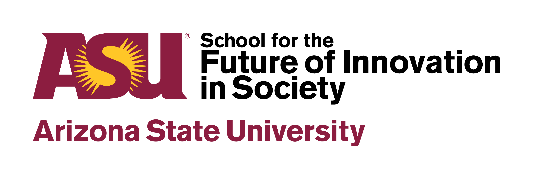 STANDARDS COMMITTEE PETITIONPetitions must be typed and emailed to sfisadvising@asu.edu or submitted in person to Elisha Thompson in Interdisciplinary B 366.Instructions:If you are unsure what to enter for any category, consult an advisor by emailing: sfisadvising@asu.edu. Pursue concurrent degreesAttach a curriculum plan outlining the sequence in which you will complete all remaining requirements for both majors. This plan is an acknowledgement that you have reviewed the requirements for both programs and have an understanding of the amount of work necessary to complete both and a general timeframe. The School for the Future of Innovation in Society will review this plan, but makes no guarantee to its accuracy. Concurrent degrees must be formally approved by both academic units. Enroll in a course for the third timeAnswer the following questions on page 3:Why do you need to repeat this course?Why were you unsuccessful in your first and second attempts?What will you do differently in your third attempt to ensure success?Request to repeat a course in which you received a ‘C’ or higherAnswer the following questions on page 3:Why do you need to repeat this course?What will you do differently in your second attempt to ensure success?Request a credit overloadInclude the following information on page 3:Why do you need to take all these courses during this semester?What will you do to ensure success if the overload is approved?Use a course to fulfill a General Studies RequirementPlease print the appropriate General Studies Checklist https://provost.asu.edu/curriculum-development/gsc/designation-request-forms and fill it out, citing specific examples from the syllabus. It is highly recommend that the instructor assist in this endeavor.Grade AppealPlease read the University Policy for Student Appeal Procedures on Grades: https://catalog.asu.edu/appeal. This Petition is “Step B”: of the “Informal” process described within the above policy. Be sure to include all documentation related to this request. Be specific and thorough. Your petition will be shared with the professor of the course so they may respond to your statements.OtherBe specific in your request and include as much detail as possible.You will be notified of the petition results at your ASU email address, even if you listed a different email address on the petition form. If the petition requires university-level review, you will be notified by USPS mail. Notifications are sent to your mailing address on file. Make sure you have updated My ASU with correct contact information.FOR COLLEGE/SCHOOL USE ONLY-DO NOT WRITE BELOW THIS LINE
Directions:Directions:Directions:Directions:Directions:Directions:Fully complete the form below-(Petitions must be typed)Concisely explain the reason for your request, Give all pertinent information.Attach any necessary supporting documents. (i.e. general studies check-sheets, course syllabi, etc.)Include a copy of your DARS audit & Unofficial Transcript.Sign and date in the appropriate areaFully complete the form below-(Petitions must be typed)Concisely explain the reason for your request, Give all pertinent information.Attach any necessary supporting documents. (i.e. general studies check-sheets, course syllabi, etc.)Include a copy of your DARS audit & Unofficial Transcript.Sign and date in the appropriate areaFully complete the form below-(Petitions must be typed)Concisely explain the reason for your request, Give all pertinent information.Attach any necessary supporting documents. (i.e. general studies check-sheets, course syllabi, etc.)Include a copy of your DARS audit & Unofficial Transcript.Sign and date in the appropriate areaFully complete the form below-(Petitions must be typed)Concisely explain the reason for your request, Give all pertinent information.Attach any necessary supporting documents. (i.e. general studies check-sheets, course syllabi, etc.)Include a copy of your DARS audit & Unofficial Transcript.Sign and date in the appropriate areaFully complete the form below-(Petitions must be typed)Concisely explain the reason for your request, Give all pertinent information.Attach any necessary supporting documents. (i.e. general studies check-sheets, course syllabi, etc.)Include a copy of your DARS audit & Unofficial Transcript.Sign and date in the appropriate areaFully complete the form below-(Petitions must be typed)Concisely explain the reason for your request, Give all pertinent information.Attach any necessary supporting documents. (i.e. general studies check-sheets, course syllabi, etc.)Include a copy of your DARS audit & Unofficial Transcript.Sign and date in the appropriate areaName (Last, First, Middle):Name (Last, First, Middle):ASU ID number (10 digits, located on your Suncard):ASU ID number (10 digits, located on your Suncard):ASU ID number (10 digits, located on your Suncard):Date: Address, City, State, Zip Code:Address, City, State, Zip Code:ASU email: ASU email: ASU email: Phone: College: School for the Future of Innovation in SocietyCollege: School for the Future of Innovation in SocietyDegree: Current Major:Current Major:Campus of your major: Innovation In SocietyInnovation In SocietyBAInnovation in SocietyInnovation in SocietyTempe  TempeTotal ASU Hours Completed:Current ASU GPA:Currently Enrolled Hours (ASU):Transfer Hours:Catalog Year:Anticipated Graduation Date:Describe the nature of your request (in 30 words or less): (Space for a full, comprehensive statement has been provided on the )Describe the nature of your request (in 30 words or less): (Space for a full, comprehensive statement has been provided on the )Describe the nature of your request (in 30 words or less): (Space for a full, comprehensive statement has been provided on the )Describe the nature of your request (in 30 words or less): (Space for a full, comprehensive statement has been provided on the )Describe the nature of your request (in 30 words or less): (Space for a full, comprehensive statement has been provided on the )Describe the nature of your request (in 30 words or less): (Space for a full, comprehensive statement has been provided on the )     Add Innovation in Society BS as a concurrent major     Add Innovation in Society BS as a concurrent major     Add Innovation in Society BS as a concurrent major     Add Innovation in Society BS as a concurrent major     Add Innovation in Society BS as a concurrent major     Add Innovation in Society BS as a concurrent majorCOLLEGE SPECIFIC PETITIONS  (Decisions are final at college/school level)COLLEGE SPECIFIC PETITIONS  (Decisions are final at college/school level)COLLEGE SPECIFIC PETITIONS  (Decisions are final at college/school level)COLLEGE SPECIFIC PETITIONS  (Decisions are final at college/school level)COLLEGE SPECIFIC PETITIONS  (Decisions are final at college/school level)COLLEGE SPECIFIC PETITIONS  (Decisions are final at college/school level)COLLEGE SPECIFIC PETITIONS  (Decisions are final at college/school level)COLLEGE SPECIFIC PETITIONS  (Decisions are final at college/school level)COLLEGE SPECIFIC PETITIONS  (Decisions are final at college/school level) Pursue Concurrent Degrees Pursue Concurrent Degrees Pursue Concurrent Degrees  Register for course overload.   Register for course overload.   Register for course overload. Semester:  Yr:     Semester:  Yr:     Semester:  Yr:     Semester:  Yr:     Total hours for overload:     Total hours for overload:       Enroll in 500-level course for undergraduate credit.  Enroll in 500-level course for undergraduate credit.  Enroll in 500-level course for undergraduate credit.Semester:  Yr:     Semester:  Yr:     Semester:  Yr:     Semester:  Yr:     Course: Prefix:     Number:     
Title:      Course: Prefix:     Number:     
Title:       OtherCOLLEGE/UNIVERSITY PETITIONS 
(College/School level approval is final. If disapproved forward to University Standards Committee with comment for final decision.)
Note- For approved Third time petitions, follow the same process mentioned above and must be sent to USC for recording purposes.COLLEGE/UNIVERSITY PETITIONS 
(College/School level approval is final. If disapproved forward to University Standards Committee with comment for final decision.)
Note- For approved Third time petitions, follow the same process mentioned above and must be sent to USC for recording purposes.COLLEGE/UNIVERSITY PETITIONS 
(College/School level approval is final. If disapproved forward to University Standards Committee with comment for final decision.)
Note- For approved Third time petitions, follow the same process mentioned above and must be sent to USC for recording purposes.COLLEGE/UNIVERSITY PETITIONS 
(College/School level approval is final. If disapproved forward to University Standards Committee with comment for final decision.)
Note- For approved Third time petitions, follow the same process mentioned above and must be sent to USC for recording purposes.COLLEGE/UNIVERSITY PETITIONS 
(College/School level approval is final. If disapproved forward to University Standards Committee with comment for final decision.)
Note- For approved Third time petitions, follow the same process mentioned above and must be sent to USC for recording purposes.COLLEGE/UNIVERSITY PETITIONS 
(College/School level approval is final. If disapproved forward to University Standards Committee with comment for final decision.)
Note- For approved Third time petitions, follow the same process mentioned above and must be sent to USC for recording purposes.COLLEGE/UNIVERSITY PETITIONS 
(College/School level approval is final. If disapproved forward to University Standards Committee with comment for final decision.)
Note- For approved Third time petitions, follow the same process mentioned above and must be sent to USC for recording purposes.COLLEGE/UNIVERSITY PETITIONS 
(College/School level approval is final. If disapproved forward to University Standards Committee with comment for final decision.)
Note- For approved Third time petitions, follow the same process mentioned above and must be sent to USC for recording purposes.COLLEGE/UNIVERSITY PETITIONS 
(College/School level approval is final. If disapproved forward to University Standards Committee with comment for final decision.)
Note- For approved Third time petitions, follow the same process mentioned above and must be sent to USC for recording purposes. Retain Catalog Year Retain Catalog Year Retain Catalog Year Retain Catalog YearEnter Catalog year:     Enter Catalog year:     Enter Catalog year:     Enter Catalog year:     Enter Catalog year:      Enroll in course for third time.  Enroll in course for third time.  Enroll in course for third time.  Enroll in course for third time. Course Prefix:     Number:     Title:      Course Prefix:     Number:     Title:      Course Prefix:     Number:     Title:      Course Prefix:     Number:     Title:      Course Prefix:     Number:     Title:      Semester requesting to take for 3rd time:  Yr:      Campus: Semester requesting to take for 3rd time:  Yr:      Campus: Semester requesting to take for 3rd time:  Yr:      Campus: Semester requesting to take for 3rd time:  Yr:      Campus: Semester requesting to take for 3rd time:  Yr:      Campus: Semester requesting to take for 3rd time:  Yr:      Campus: Course History-1st Attempt –  Semester:  Yr:      Grade:       
2nd Attempt – Semester:  Yr:      Grade:      Course History-1st Attempt –  Semester:  Yr:      Grade:       
2nd Attempt – Semester:  Yr:      Grade:      Course History-1st Attempt –  Semester:  Yr:      Grade:       
2nd Attempt – Semester:  Yr:      Grade:      Can another course be taken towards degree?   Yes    No   If so which course(s):      Can another course be taken towards degree?   Yes    No   If so which course(s):      Can another course be taken towards degree?   Yes    No   If so which course(s):      Can another course be taken towards degree?   Yes    No   If so which course(s):      Can another course be taken towards degree?   Yes    No   If so which course(s):      Can another course be taken towards degree?   Yes    No   If so which course(s):      Can another course be taken towards degree?   Yes    No   If so which course(s):      Can another course be taken towards degree?   Yes    No   If so which course(s):      Can another course be taken towards degree?   Yes    No   If so which course(s):      UNIVERSITY PETITIONS
 (Received & reviewed by College/School, forward to University Standards Committee with comment)UNIVERSITY PETITIONS
 (Received & reviewed by College/School, forward to University Standards Committee with comment)UNIVERSITY PETITIONS
 (Received & reviewed by College/School, forward to University Standards Committee with comment)UNIVERSITY PETITIONS
 (Received & reviewed by College/School, forward to University Standards Committee with comment)UNIVERSITY PETITIONS
 (Received & reviewed by College/School, forward to University Standards Committee with comment)UNIVERSITY PETITIONS
 (Received & reviewed by College/School, forward to University Standards Committee with comment)UNIVERSITY PETITIONS
 (Received & reviewed by College/School, forward to University Standards Committee with comment)UNIVERSITY PETITIONS
 (Received & reviewed by College/School, forward to University Standards Committee with comment)UNIVERSITY PETITIONS
 (Received & reviewed by College/School, forward to University Standards Committee with comment)UNIVERSITY PETITIONS
 (Received & reviewed by College/School, forward to University Standards Committee with comment)UNIVERSITY PETITIONS
 (Received & reviewed by College/School, forward to University Standards Committee with comment) Use course to fulfill the  General Studies Requirement  Use course to fulfill the  General Studies Requirement  Use course to fulfill the  General Studies Requirement  Use course to fulfill the  General Studies Requirement  Use course to fulfill the  General Studies Requirement  Use course to fulfill the  General Studies Requirement Course Prefix:     Number:    
Title:      Course Prefix:     Number:    
Title:      Course Prefix:     Number:    
Title:      Is this a Transfer Course? Is this a Transfer Course? Required DocumentationRequired DocumentationRequired Documentation Course Syllabus from the same semester & Instructor with whom you took the course.
 ASU Criteria Check Sheet (Filled out, signed and dated by the professor/Dept Chair/Chair Designee. Course Syllabus from the same semester & Instructor with whom you took the course.
 ASU Criteria Check Sheet (Filled out, signed and dated by the professor/Dept Chair/Chair Designee. Course Syllabus from the same semester & Instructor with whom you took the course.
 ASU Criteria Check Sheet (Filled out, signed and dated by the professor/Dept Chair/Chair Designee. Course Syllabus from the same semester & Instructor with whom you took the course.
 ASU Criteria Check Sheet (Filled out, signed and dated by the professor/Dept Chair/Chair Designee. Course Syllabus from the same semester & Instructor with whom you took the course.
 ASU Criteria Check Sheet (Filled out, signed and dated by the professor/Dept Chair/Chair Designee. Course Syllabus from the same semester & Instructor with whom you took the course.
 ASU Criteria Check Sheet (Filled out, signed and dated by the professor/Dept Chair/Chair Designee. Course Syllabus from the same semester & Instructor with whom you took the course.
 ASU Criteria Check Sheet (Filled out, signed and dated by the professor/Dept Chair/Chair Designee. Course Syllabus from the same semester & Instructor with whom you took the course.
 ASU Criteria Check Sheet (Filled out, signed and dated by the professor/Dept Chair/Chair Designee. Adjustment to the University Graduation Requirement:  Adjustment to the University Graduation Requirement:  Adjustment to the University Graduation Requirement:  Minimum credit hours (120 total) Minimum upper-division credit hours (45 total) Cumulative 2.00 ASU GPA Residency hours (30 min/56 min honors) Minimum credit hours (120 total) Minimum upper-division credit hours (45 total) Cumulative 2.00 ASU GPA Residency hours (30 min/56 min honors) Minimum credit hours (120 total) Minimum upper-division credit hours (45 total) Cumulative 2.00 ASU GPA Residency hours (30 min/56 min honors) Minimum credit hours (120 total) Minimum upper-division credit hours (45 total) Cumulative 2.00 ASU GPA Residency hours (30 min/56 min honors) Minimum credit hours (120 total) Minimum upper-division credit hours (45 total) Cumulative 2.00 ASU GPA Residency hours (30 min/56 min honors) Minimum credit hours (120 total) Minimum upper-division credit hours (45 total) Cumulative 2.00 ASU GPA Residency hours (30 min/56 min honors) Minimum credit hours (120 total) Minimum upper-division credit hours (45 total) Cumulative 2.00 ASU GPA Residency hours (30 min/56 min honors) Minimum credit hours (120 total) Minimum upper-division credit hours (45 total) Cumulative 2.00 ASU GPA Residency hours (30 min/56 min honors) Transfer credit: Transfer credit: Transfer credit: Acceptance of non-transferable credit Adjustment of transfer GPA Requirements for second baccalaureate Acceptance of non-transferable credit Adjustment of transfer GPA Requirements for second baccalaureate Acceptance of non-transferable credit Adjustment of transfer GPA Requirements for second baccalaureate Acceptance of non-transferable credit Adjustment of transfer GPA Requirements for second baccalaureate Acceptance of non-transferable credit Adjustment of transfer GPA Requirements for second baccalaureate Acceptance of non-transferable credit Adjustment of transfer GPA Requirements for second baccalaureate Acceptance of non-transferable credit Adjustment of transfer GPA Requirements for second baccalaureate Acceptance of non-transferable credit Adjustment of transfer GPA Requirements for second baccalaureate Other Other OtherConcisely explain the reason for your request, Give all pertinent information.Concisely explain the reason for your request, Give all pertinent information.Student Signature:      Date:   /  /    ADVISORADVISORRecommendation of Advisor (Required; if no signature is available Academic Unit section MUST be completed):     Approve           Deny           DeferRecommendation of Advisor (Required; if no signature is available Academic Unit section MUST be completed):     Approve           Deny           DeferComments:Comments:Advisor Signature:Date:   /  /    ACADEMIC UNIT ACADEMIC UNIT Recommendation of Academic unit (Required if no advisor signature is available):    Approve           Deny           DeferRecommendation of Academic unit (Required if no advisor signature is available):    Approve           Deny           DeferComments:Comments:Authorized Signature:Date:   /  /    COLLEGE/SCHOOL STANDARDS COMMITTEECOLLEGE/SCHOOL STANDARDS COMMITTEERecommendation of College/School Standards Committee (Required):    Approve           Deny           DeferRecommendation of College/School Standards Committee (Required):    Approve           Deny           DeferComments:Comments:Authorized Signature:Date:   /  /    Dean’s Signature (if applicable):Date:   /  /    UNIVERSITY STANDARDS COMMITTEEUNIVERSITY STANDARDS COMMITTEEUniversity Standards Committee Decision     Approve           Deny           Defer    WithdrawUniversity Standards Committee Decision     Approve           Deny           Defer    WithdrawComments:Comments:Authorized Signature:Date:     